Anexa nr. 13la Regulamentul privind particularitățile de desemnare și înregistrare a candidaților la alegerile locale, aprobat prin hotărârea nr. 1103 din 21.06.2023,modificată prin hotărârea nr. 1202 din 30.08.2023  Modelul hotărârii cu privire la cererea de înregistrare în calitate de candidat la funcția de primar, a simbolului electoral și confirmarea reprezentantului cu drept de vot consultativ în consiliul electoral de circumscripție Alegerile locale din _____ _______________ 20____HOTĂRÂRE cu privire la cererea de înregistrare a dlui/dnei ___________________________________în calitate de candidat la funcția de primar, desemnat/ă de către _________________________________________________________,                                                    (denumirea partidului politic / blocului electoral/ sau candidat independent) a simbolului electoral și confirmarea reprezentantului în Consiliul electoral al circumscripției electorale __________________________ nr. _____                               (denumirea integrală a consiliului)din ___ _____________ 20____                                                                                     nr. ___La data de _______________, dl/dna __________________________, candidat la funcția de primar al orașului/municipiului/satului/comunei ____________________________, raionul/municipiul ___________________, desemnat/ă de către ________________________, a depus la Consiliul electoral al circumscripției electorale _____________________nr. _____ cererea privind înregistrarea în calitate de concurent electoral, cu următoarele documente anexate:a) hotărârea/decizia confirmată prin procesul-verbal sau, după caz, prin extras din procesul-verbal al ședinței organului central sau teritorial al partidului politic sau al blocului electoral privind desemnarea candidatului la funcția de primar;sau:a) liste de subscripție completate în număr de _____ file, care conțin semnăturile a ________ de susținători;b) datele biografice ale candidatului;c) declarația candidatului privind consimțământul de a candida pentru funcția de primar;d) declarația de avere și interese personale pentru ultimul an înainte de alegerile locale;e) declarația pe propria răspundere în condițiile art. 68 alin. (1) lit. f) din Codul electoral nr. 325/2022;f) declarația candidatului pentru funcția de primar privind suspendarea, pe durata mandatului, a funcțiilor incompatibile cu funcția de primar, în cazul în care persoana este aleasă și validată; g) declarația despre suspendarea din funcția deținută, din momentul începerii                campaniei electorale și pentru toată durata acesteia – pentru persoanele care cad sub incidența art. 16 alin. (3) din Codul electoral nr. 325/2022;h) copia de pe diploma de studii, prin care se atestă că persoana are cel puțin studii generale obligatorii prevăzute la art. 13 din Codul educației nr. 152/2014;i) copia de pe buletinul de identitate al candidatului;j) cererea privind desemnarea reprezentantului în consiliul electoral de circumscripție, după caz;k) cererea privind confirmarea persoanei responsabile de finanțe (trezorier), după caz;l) simbolul electoral în variantă electronică și pe suport de hârtie, după caz.La setul de documente prezentat consiliului electoral de circumscripție este anexat simbolul electoral al candidatului în vederea imprimării în buletinul de vot.În calitate de reprezentant în consiliul electoral de circumscripție a fost desemnat dl/dna________________________________ și în calitate de persoană responsabilă de finanțe (trezorier) dl/dna______________________________. Materialele depuse au fost verificate și corespund rigorilor Codului electoral.	În temeiul art. 55, 63, 66-69, 162, 163 și 164 din Codul electoral nr. 325/2022, Consiliul electoral al circumscripției electorale ______________________ nr.____ hotărăște:1. Se înregistrează dl/dna _______________________în calitate de candidat la funcția de primar din partea _________________________ pentru alegerile locale din _______________.2. Se înregistrează simbolul electoral pentru imprimare în buletinul de vot la alegerile pentru funcția de primar.3. Se confirmă în calitate de reprezentant în Consiliul electoral al circumscripției electorale ______________ nr.___, pentru perioada electorală, dl/dna__________________.4. Se confirmă în calitate de persoană responsabilă de finanțe (trezorier) dl/dna ______________.5. Prezenta hotărâre intră în vigoare la data adoptării, se transmite Comisiei Electorale Centrale, prin intermediul consiliului electoral de circumscripție, și poate fi contestată în decurs de 3 zile de la data adoptării, prin depunerea cererii prealabile la organul electoral ierarhic superior (adresa:____).PreședinteleConsiliului electoral al circumscripției electorale_____________________ nr._____          _______________    L.Ș.  ______________________          (denumirea integrală a consiliului)                                                        (semnătura)                                                  (nume, prenume)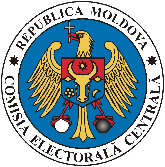    COMISIA ELECTORALĂ CENTRALĂA REPUBLICII MOLDOVACONSILIUL ELECTORAL AL CIRCUMSCRIPȚIEI ELECTORALE_____________________________________ nr. ____                               (denumirea integrală a consiliului)